										ПРОЄК                                                                                                                          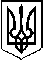 У К Р А Ї Н АП Е Р Е Г І Н С Ь К А   С Е Л И Щ Н А    Р А Д АВосьме демократичне скликанняДванадта сесіяР І Ш Е Н Н Явід  _________2021 № ______-12/2021смт. Перегінське  Про надання дозволу на розробленняпроекту землеустрою щодо відведенняземельної ділянки                             Розглянувши  заяви  громадян, графічні матеріали бажаного місця розташування земельних ділянок, керуючись ст. 12, 116, 118, 121 Земельного Кодексу України та ст. 26 Закону  України «Про місцеве самоврядування  в Україні», враховуючи пропозиції комісії містобудування, будівництва, земельних відносин, екології та охорони навколишнього середовища, селищна рада ВИРІШИЛА:1.Дати дозвіл гр. Бендак на розроблення проекту землеустрою щодо відведення земельної ділянки  площею 0,1090га для  ведення особистого селянського господарства  в смт. Перегінське  урочище «Бучники».2.Дати дозвіл гр. Надразі на розроблення проекту землеустрою щодо відведення земельної ділянки  площею 0,2170га для  ведення особистого селянського господарства  в с. Ясень  урочище «Явір».3. Дати дозвіл гр. Абрам на розроблення проекту землеустрою щодо відведення земельної ділянки орієнтованою площею 0,0819га га для  будівництва та обслуговування житлового будинку, господарських будівель і споруд (присадибна ділянка)  в с. Закерничне  вул. Карпатська.4. Дати дозвіл гр. Косу на розроблення проекту землеустрою щодо відведення земельної ділянки орієнтованою площею 0,6792 га для  ведення особистого селянського господарства  в с. Турівка урочище «Турівка».5. Дати дозвіл гр. Яцишинцю на розроблення проекту землеустрою щодо відведення земельної ділянки оієнтованою площею 0,2063га для ведення особистого селянського господарства в с. Небилів вул. Сагайдачного, 90.6. Дати дозвіл гр. Дроцюк на розроблення проекту землеустрою щодо відведення земельної ділянки орієнтованою площею 0,0619га га для  ведення особистого селянського господарства  в смт. Перегінське  урочище «Верховина».7. Дати дозвіл гр. Дроцюк на розроблення проекту землеустрою щодо відведення земельної ділянки орієнтованою площею 0,1300га га для  ведення особистого селянського господарства  в смт. Перегінське  урочище «Цегельня».8. Дати дозвіл гр. Українець на розроблення проекту землеустрою щодо відведення земельної ділянки орієнтованою площею 0,0800га га для  будівництва та обслуговування житлового будинку, господарських будівель і споруд (присадибна ділянка)  в смт. Перегінське вул. Радова Права.9. Дати дозвіл гр. Маршалку на розроблення проекту землеустрою щодо відведення земельної ділянки орієнтованою площею 0,2458га  для  ведення особистого селянського господарства  в смт. Перегінське  урочище «За каналом».10. Дати дозвіл гр. Маршалку на розроблення проекту землеустрою щодо відведення земельної ділянки орієнтованою площею 0,0722га  для  ведення особистого селянського господарства  в смт. Перегінське  урочище «Радовище».11. Дати дозвіл гр. Коцулиму на розроблення проекту землеустрою щодо відведення земельної ділянки орієнтованою площею 0,0808га га для  будівництва та обслуговування житлового будинку, господарських будівель і споруд (присадибна ділянка)  в с. Закерничне  вул. Карпатська.12. Дати дозвіл гр. Худяку Л. В. на розроблення проекту землеустрою щодо відведення земельної ділянки орієнтованою площею 0,0204га га для  ведення особистого селянського господарства  в смт. Перегінське  вул. Мошури.13. Дати дозвіл гр. Павлишак А. Л. на розроблення проекту землеустрою щодо відведення земельної ділянки орієнтованою площею 0,1185га  для  ведення особистого селянського господарства  в с. Лази вул. Польова.14. Дати дозвіл гр. Зозуку на розроблення проекту землеустрою щодо відведення земельної ділянки орієнтованою площею 0,1013га для  ведення особистого селянського господарства  в смт. Перегінське  урочище «Радовище».15. Дати дозвіл гр. Зозуку на розроблення проекту землеустрою щодо відведення земельної ділянки орієнтованою площею 0,0614га  для  ведення особистого селянського господарства  в смт. Перегінське  урочище «Горбища».16. Дати дозвіл гр. Зозуку на розроблення проекту землеустрою щодо відведення земельної ділянки орієнтованою площею 0,0948га для  ведення особистого селянського господарства  в смт. Перегінське  урочище «Бучники».17. Дати дозвіл гр. Курію на розроблення проекту землеустрою щодо відведення земельної ділянки орієнтованою площею 0,1137га для  ведення особистого селянського господарства  в смт. Перегінське  урочище «Радовище».18. Дати дозвіл гр. Курію на розроблення проекту землеустрою щодо відведення земельної ділянки орієнтованою площею 0,0674га для  ведення особистого селянського господарства  в смт. Перегінське  урочище «Панськ».19. Дати дозвіл гр. Курію на розроблення проекту землеустрою щодо відведення земельної ділянки орієнтованою площею 0,0724га для  ведення особистого селянського господарства  в смт. Перегінське  урочище «Панськ».18. Дати дозвіл гр. Курію. на розроблення проекту землеустрою щодо відведення земельної ділянки орієнтованою площею 0,0681га для  ведення особистого селянського господарства  в смт. Перегінське  урочище «Панськ».19. Дати дозвіл гр. Курію на розроблення проекту землеустрою щодо відведення земельної ділянки орієнтованою площею 0,0962га для  ведення особистого селянського господарства  в смт. Перегінське  урочище «Горбища».20. Дати дозвіл гр. Єсипу на розроблення проекту землеустрою щодо відведення земельної ділянки орієнтованою площею 0,0530га для  ведення особистого селянського господарства  в смт. Перегінське  урочище «Весмерик».21. Дати дозвіл гр. Єсипу на розроблення проекту землеустрою щодо відведення земельної ділянки орієнтованою площею 0,0473га для  ведення особистого селянського господарства  в смт. Перегінське  урочище «Віливки».22. Дати дозвіл гр. Семковичу на розроблення проекту землеустрою щодо відведення земельної ділянки орієнтованою площею 0,0632га для  ведення особистого селянського господарства  в смт. Перегінське  урочище «Радовище».23. Дати дозвіл гр. Андрішаку на розроблення проекту землеустрою щодо відведення земельної ділянки орієнтованою площею 0,0314га для  ведення особистого селянського господарства  в смт. Перегінське  урочище «Юхнівці».24. Дати дозвіл гр. Глушко на розроблення проекту землеустрою щодо відведення земельної ділянки орієнтованою площею 0,2311га для  ведення особистого селянського господарства  в смт. Перегінське  урочище «Мочар».25. Дати дозвіл гр. Глушко на розроблення проекту землеустрою щодо відведення земельної ділянки орієнтованою площею 0,3411га для  ведення особистого селянського господарства  в смт. Перегінське  вул. Радова Ліва.26. Дати дозвіл гр. Соломчаку на розроблення проекту землеустрою щодо відведення земельної ділянки орієнтованою площею 0,0911га для  ведення особистого селянського господарства  в смт. Перегінське  вул. Радова Ліва.27. Дати дозвіл гр. Тринчук на розроблення проекту землеустрою щодо відведення земельної ділянки орієнтованою площею 0,2098га для ведення особистого селянського господарства в с. Небилів вул. Польова.28. Дати дозвіл гр. Лавришин на розроблення проекту землеустрою щодо відведення земельної ділянки орієнтованою площею 0,1384га для ведення особистого селянського господарства в с. Сливки урочище «Гора».29. Дати дозвіл гр. Лавришин на розроблення проекту землеустрою щодо відведення земельної ділянки орієнтованою площею 0,2619га для ведення особистого селянського господарства в с. Сливки урочище «Гора горішня».30. Дати дозвіл гр. Лавришину на розроблення проекту землеустрою щодо відведення земельної ділянки орієнтованою площею 0,1531га для  будівництва та обслуговування житлового будинку, господарських будівель і споруд (присадибна ділянка) в с. Сливки вул. Шевченка.31. Дати дозвіл гр. Лавришину на розроблення проекту землеустрою щодо відведення земельної ділянки орієнтованою площею 0,0871га для  будівництва та обслуговування житлового будинку, господарських будівель і споруд (присадибна ділянка) в с. Сливки вул. Незалежності.32. Дати дозвіл гр. Кісіль на розроблення проекту землеустрою щодо відведення земельної ділянки орієнтованою площею 0,1982га для ведення особистого селянського господарства в с. Ясень урочище «Посіч».33. Дати дозвіл гр. Кісіль на розроблення проекту землеустрою щодо відведення земельної ділянки орієнтованою площею 0,0541га для ведення особистого селянського господарства в с. Ясень урочище «Посіч».34. Дати дозвіл гр. Кісіль на розроблення проекту землеустрою щодо відведення земельної ділянки орієнтованою площею 0,3899га для ведення особистого селянського господарства в с. Ясень урочище «Посіч».35. Дати дозвіл гр. Куличок на розроблення проекту землеустрою щодо відведення земельної ділянки орієнтованою площею 0,1234га для  ведення особистого селянського господарства  в смт. Перегінське  вул.. Морозенка, 24.36. Дати дозвіл гр. Глібкович на розроблення проекту землеустрою щодо відведення земельної ділянки орієнтованою площею 0,0743га для  будівництва та обслуговування житлового будинку, господарських будівель і споруд (присадибна ділянка)  в смт. Перегінське  урочище «Королишино».37. Дати дозвіл гр. Люклян  на розроблення проекту землеустрою щодо відведення земельної ділянки орієнтованою площею 0,0677га для  ведення особистого селянського господарства  в смт. Перегінське  вул. Л. Українки.38. Дати дозвіл гр. Люклян  на розроблення проекту землеустрою щодо відведення земельної ділянки орієнтованою площею 0,1441га для  ведення особистого селянського господарства  в смт. Перегінське  урочище «Між зворинами»39. Дати дозвіл гр. Михасюку. на розроблення проекту землеустрою щодо відведення земельної ділянки орієнтованою площею 0,1200га для  індивідуального садівництва  в с. Слобода Небилівська.40. Дати дозвіл гр. Михасюку на розроблення проекту землеустрою щодо відведення земельної ділянки орієнтованою площею 0,1200га для  індивідуального садівництва  в с. Слобода Небилівська.41. Дати дозвіл гр. Михасюку на розроблення проекту землеустрою щодо відведення земельної ділянки орієнтованою площею 0,1200га для  індивідуального садівництва  в с. Слобода Небилівська.42. Дати дозвіл гр. Абраму на розроблення проекту землеустрою щодо відведення земельної ділянки орієнтованою площею 0,1148га для  будівництва та обслуговування житлового будинку, господарських будівель і споруд (присадибна ділянка) в с. Осмолода по вул.І.Франка.43. Дати дозвіл гр. Христук на розроблення проекту землеустрою щодо відведення земельної ділянки орієнтованою площею 0,0810га для  будівництва та обслуговування житлового будинку, господарських будівель і споруд (присадибна ділянка) в смт. Перегінське урочище «Світла»..44. Дати дозвіл гр. Христук на розроблення проекту землеустрою щодо відведення земельної ділянки орієнтованою площею 0,0377га для  ведення особистого селянського господарства  в смт. Перегінське  вул. Л.Українки.45. Дати дозвіл гр. Христук на розроблення проекту землеустрою щодо відведення земельної ділянки орієнтованою площею 0,0753га для  ведення особистого селянського господарства  в смт. Перегінське  урочище «Горбища».46. Дати дозвіл гр. Мельнику на розроблення проекту землеустрою щодо відведення земельної ділянки орієнтованою площею 0,1806га для  ведення особистого селянського господарства  в с. Сливки урочище «Горб».47. Дати дозвіл гр. Мельнику. на розроблення проекту землеустрою щодо відведення земельної ділянки орієнтованою площею 0,2930га для  ведення особистого селянського господарства  в с. Сливки урочище «Царина долішня».48. Дати дозвіл гр. Мигович на розроблення проекту землеустрою щодо відведення земельної ділянки орієнтованою площею 0,0435га для  ведення особистого селянського господарства  в с. Небилів урочище «Забереж».49. Дати дозвіл гр. Мигович на розроблення проекту землеустрою щодо відведення земельної ділянки орієнтованою площею 0,0623га для  ведення особистого селянського господарства  в с. Небилів урочище «Дрипанка».50. Дати дозвіл гр. Мигович на розроблення проекту землеустрою щодо відведення земельної ділянки орієнтованою площею 0,1316га для  ведення особистого селянського господарства  в с. Сливки  урочище «Ровенька».51. Дати дозвіл гр. Мигович на розроблення проекту землеустрою щодо відведення земельної ділянки орієнтованою площею 0,1313га для  ведення особистого селянського господарства  в с. Небилів  урочище «Ровенька».52. Дати дозвіл гр. Мигович на розроблення проекту землеустрою щодо відведення земельної ділянки орієнтованою площею 0,1055га для  ведення особистого селянського господарства  в с. Сливки  урочище «Ровенька».53. Дати дозвіл гр. Джурі на розроблення проекту землеустрою щодо відведення земельної ділянки орієнтованою площею 0,0442га для ведення особистого селянського господарства в с. Ясень урочище «Забереж».54. Дати дозвіл гр. Джурі на розроблення проекту землеустрою щодо відведення земельної ділянки орієнтованою площею 0,0591га для ведення особистого селянського господарства в с. Ясень урочище «Забереж».55. Дати дозвіл гр. Депутату на розроблення проекту землеустрою щодо відведення земельної ділянки орієнтованою площею 0,1604га для  будівництва та обслуговування житлового будинку, господарських будівель і споруд (присадибна ділянка) в с. Закерничне вул. Церковна.56. Дати дозвіл гр. Депутат на розроблення проекту землеустрою щодо відведення земельної ділянки орієнтованою площею 0,5700га для ведення особистого селянського господарства в с. Гриньків урочище «Луг».57. Дати дозвіл гр. Кулик на розроблення проекту землеустрою щодо відведення земельної ділянки орієнтованою площею 0,1013га для  ведення особистого селянського господарства  в смт. Перегінське  урочище «Весмерик».58. Дати дозвіл гр. Семкович на розроблення проекту землеустрою щодо відведення земельної ділянки орієнтованою площею 0,0801га для  будівництва та обслуговування житлового будинку, господарських будівель і споруд (присадибна ділянка) в смт. Перегінське вул. Веселкова.59. Дати дозвіл гр. Вашкуру на розроблення проекту землеустрою щодо відведення земельної ділянки орієнтованою площею 0,4018га для  ведення особистого селянського господарства  в с. Турівка  урочище «Турівка».60. Дати дозвіл гр. Зозуку на розроблення проекту землеустрою щодо відведення земельної ділянки орієнтованою площею 0,1347га для  ведення особистого селянського господарства  в смт. Перегінське  урочище «Стасівки».61. Дати дозвіл гр. Василинюку на розроблення проекту землеустрою щодо відведення земельної ділянки орієнтованою площею 0,1091га для  ведення особистого селянського господарства  в с. Сливки  урочище «Заріка».62. Дати дозвіл гр. Коріню на розроблення проекту землеустрою щодо відведення земельної ділянки орієнтованою площею 0,1852га для  ведення особистого селянського господарства  в смт. Перегінське  вул. Коцюбинського.63. Дати дозвіл гр. Коріню) на розроблення проекту землеустрою щодо відведення земельної ділянки орієнтованою площею 0,0385га для  ведення особистого селянського господарства  в смт. Перегінське  вул. Радова Ліва.64. Дати дозвіл гр. Ковальчуку на розроблення проекту землеустрою щодо відведення земельної ділянки орієнтованою площею 0,0204га для  ведення особистого селянського господарства  в смт. Перегінське  вул. Шевченка.65. Дати дозвіл гр. Мельник на розроблення проекту землеустрою щодо відведення земельної ділянки орієнтованою площею 0,1410га для  ведення особистого селянського господарства  в смт. Перегінське  урочище «Весмерик»66. Дати дозвіл гр. Чигурі на розроблення проекту землеустрою щодо відведення земельної ділянки орієнтованою площею 0,1090га для  будівництва та обслуговування житлового будинку, господарських будівель і споруд (присадибна ділянка) в смт. Перегінське вул. Ювілейна.67. Дати дозвіл гр. Косу на розроблення проекту землеустрою щодо відведення земельної ділянки орієнтованою площею 0,0567га для  ведення особистого селянського господарства  в с. Ясень  урочище «Забереж».68. Дати дозвіл гр. Романко на розроблення проекту землеустрою щодо відведення земельної ділянки орієнтованою площею 0,1040га для  ведення особистого селянського господарства  в с. Слобода Небилівська  урочище «Біля медпункту».69. Дати дозвіл гр. Тринчуку на розроблення проекту землеустрою щодо відведення земельної ділянки орієнтованою площею 0,2915га для  ведення особистого селянського господарства  в с.  Небилів  урочище «Беріг».70. Дати дозвіл гр. Тринчуку на розроблення проекту землеустрою щодо відведення земельної ділянки орієнтованою площею 0,1033га для  ведення особистого селянського господарства  в с.  Небилів  урочище «Великий луг».71. Дати дозвіл гр. Тринчуку на розроблення проекту землеустрою щодо відведення земельної ділянки орієнтованою площею 0,0511га для  ведення особистого селянського господарства  в с.  Небилів  вул. Грушевського.72. Дати дозвіл гр. Стефурин на розроблення проекту землеустрою щодо відведення земельної ділянки орієнтованою площею 0,0300га для  ведення особистого селянського господарства  в смт. Перегінське  урочище «Весмерик».73. Дати дозвіл гр. Стефінів на розроблення проекту землеустрою щодо відведення земельної ділянки орієнтованою площею 0,0300га для  ведення особистого селянського господарства  в смт. Перегінське  урочище «Весмерик».74. Дати дозвіл гр. Коцан  на розроблення проекту землеустрою щодо відведення земельної ділянки орієнтованою площею 0,0300га для  ведення особистого селянського господарства  в смт. Перегінське  урочище «Весмерик».75. Дати дозвіл гр. Писар на розроблення проекту землеустрою щодо відведення земельної ділянки орієнтованою площею 0,0300га для  ведення особистого селянського господарства  в смт. Перегінське  урочище «Весмерик».76. Дати дозвіл гр. Семкович на розроблення проекту землеустрою щодо відведення земельної ділянки орієнтованою площею 0,0300га для  ведення особистого селянського господарства  в смт. Перегінське  урочище «Весмерик».77. Дати дозвіл гр. Максимець на розроблення проекту землеустрою щодо відведення земельної ділянки орієнтованою площею 0,0700га для  ведення особистого селянського господарства  в смт. Перегінське  урочище «Весмерик».78. Дати дозвіл гр. Карпишин  на розроблення проекту землеустрою щодо відведення земельної ділянки орієнтованою площею 0,0300га для  ведення особистого селянського господарства  в смт. Перегінське  урочище «Весмерик».79. Дати дозвіл гр. Федчук на розроблення проекту землеустрою щодо відведення земельної ділянки орієнтованою площею 0,0400га для  ведення особистого селянського господарства  в смт. Перегінське  урочище «Весмерик».80. Дати дозвіл гр. Шляхтич на розроблення проекту землеустрою щодо відведення земельної ділянки орієнтованою площею 0,0300га для  ведення особистого селянського господарства  в смт. Перегінське  урочище «Весмерик».81. Дати дозвіл гр. Кулик на розроблення проекту землеустрою щодо відведення земельної ділянки орієнтованою площею 0,0300га для  ведення особистого селянського господарства  в смт. Перегінське  урочище «Весмерик».82. Дати дозвіл гр. Ковалевич  на розроблення проекту землеустрою щодо відведення земельної ділянки орієнтованою площею 0,0300га для  ведення особистого селянського господарства  в смт. Перегінське  урочище «Весмерик».83. Дати дозвіл гр. Чепелюк на розроблення проекту землеустрою щодо відведення земельної ділянки орієнтованою площею 0,0300га для  ведення особистого селянського господарства  в смт. Перегінське  урочище «Весмерик».84. Дати дозвіл гр. Яцишинець на розроблення проекту землеустрою щодо відведення земельної ділянки орієнтованою площею 0,1327га для будівництва та обслуговування житлового будинку, господарських будівель і споруд (присадибна ділянка) в смт. Перегінське  урочище «Забабії».85. Дати дозвіл гр. Петреній на розроблення проекту землеустрою щодо відведення земельної ділянки орієнтованою площею 0,0318га для  ведення особистого селянського господарства  в смт. Перегінське  урочище «Савич».86. Дати дозвіл гр. Петреній на розроблення проекту землеустрою щодо відведення земельної ділянки орієнтованою площею 0,0516га для  ведення особистого селянського господарства  в смт. Перегінське  урочище «Підгруник».87. Дати дозвіл гр. Глушко на розроблення проекту землеустрою щодо відведення земельної ділянки орієнтованою площею 0,0742га для  ведення особистого селянського господарства  в смт. Перегінське  урочище «Савич».88. Дати дозвіл гр. Глушко на розроблення проекту землеустрою щодо відведення земельної ділянки орієнтованою площею 0,1139га для  ведення особистого селянського господарства  в смт. Перегінське  вул. Радова Права.89. Дати дозвіл гр. Глушко на розроблення проекту землеустрою щодо відведення земельної ділянки орієнтованою площею 0,0653га для  ведення особистого селянського господарства  в смт. Перегінське  урочище «Лан».90. Дати дозвіл гр. Глушко на розроблення проекту землеустрою щодо відведення земельної ділянки орієнтованою площею 0,0413га для  ведення особистого селянського господарства  в смт. Перегінське  урочище «Підгруник».91. Дати дозвіл гр. Глушко на розроблення проекту землеустрою щодо відведення земельної ділянки орієнтованою площею 0,1156га для  ведення особистого селянського господарства  в смт. Перегінське  вул.. Радова Права.92. Дати дозвіл гр. Писар на розроблення проекту землеустрою щодо відведення земельної ділянки орієнтованою площею 0,1453га для  ведення особистого селянського господарства  в смт. Перегінське  урочище «Юхнівці».93. Дати дозвіл гр. Шляхтич на розроблення проекту землеустрою щодо відведення земельної ділянки орієнтованою площею 0,0460га для  ведення особистого селянського господарства  в смт. Перегінське  урочище «Худякові млаки».94. Дати дозвіл гр. Пулику на розроблення проекту землеустрою щодо відведення земельної ділянки орієнтованою площею 0,0552га для  ведення особистого селянського господарства  в с.  Небилів  урочище «Липинний».95. Дати дозвіл гр. Пулику на розроблення проекту землеустрою щодо відведення земельної ділянки орієнтованою площею 0,1518га для  ведення особистого селянського господарства  в с.  Небилів  урочище «Бір долішній».96. Дати дозвіл гр. Пулику на розроблення проекту землеустрою щодо відведення земельної ділянки орієнтованою площею 0,0961га для  ведення особистого селянського господарства  в с.  Небилів  урочище «Гаї».97. Дати дозвіл гр. Пулику на розроблення проекту землеустрою щодо відведення земельної ділянки орієнтованою площею 0,1210га для  ведення особистого селянського господарства  в с.  Небилів  урочище «Город».98. Дати дозвіл гр. Мельник на розроблення проекту землеустрою щодо відведення земельної ділянки орієнтованою площею 0,0801га для  будівництва та обслуговування житлового будинку, господарських будівель і споруд (присадибна ділянка) в смт. Перегінське вул. Калинова.99. Дати дозвіл гр. Смику на розроблення проекту землеустрою щодо відведення земельної ділянки орієнтованою площею 0,1500га для  ведення особистого селянського господарства  в с.  Ясень  урочище «Сигла горішня».100. Дати дозвіл гр. Смику на розроблення проекту землеустрою щодо відведення земельної ділянки орієнтованою площею 0,0442га для  ведення особистого селянського господарства  в с.  Ясень  урочище «Город».101. Дати дозвіл гр. Смику на розроблення проекту землеустрою щодо відведення земельної ділянки орієнтованою площею 0,0771га для  ведення особистого селянського господарства  в с.  Ясень  урочище «Верх».102. Дати дозвіл гр. Смику на розроблення проекту землеустрою щодо відведення земельної ділянки орієнтованою площею 0,0500га для  ведення особистого селянського господарства  в с.  Ясень  урочище «Сигла середня».103. Дати дозвіл гр. Смику на розроблення проекту землеустрою щодо відведення земельної ділянки орієнтованою площею 0,1071га для  ведення особистого селянського господарства  в с.  Ясень  урочище «Сигла долішня».104. Дати дозвіл гр. Халусу на розроблення проекту землеустрою щодо відведення земельної ділянки орієнтованою площею 0,0671га для  ведення особистого селянського господарства  в смт. Перегінське  урочище «Країлів город».105. Дати дозвіл гр. Халусу на розроблення проекту землеустрою щодо відведення земельної ділянки орієнтованою площею 0,0960га для  ведення особистого селянського господарства  в смт. Перегінське  урочище «Мочар».106. Дати дозвіл гр. Халусу на розроблення проекту землеустрою щодо відведення земельної ділянки орієнтованою площею 0,1281га для  ведення особистого селянського господарства  в смт. Перегінське  урочище «Мочар».107. Дати дозвіл гр. Лисяку на розроблення проекту землеустрою щодо відведення земельної ділянки орієнтованою площею 0,2357га для будівництва та обслуговування житлового будинку, господарських будівель і споруд (присадибна ділянка) в с. Закерничне.108. Дати дозвіл гр. Біличко на розроблення проекту землеустрою щодо відведення земельної ділянки орієнтованою площею 0,1130га для  ведення особистого селянського господарства  в смт. Перегінське  вул. Кам'яниста.109. Дати дозвіл гр. Коритовській  на розроблення проекту землеустрою щодо відведення земельної ділянки орієнтованою площею 0,0814га для  ведення особистого селянського господарства  в с. Ясень  вул. Вагилевича.110. Дати дозвіл на розроблення проекту землеустрою щодо відведення земельної ділянки орієнтованою площею 0,1135га для  ведення особистого селянського господарства  в с. Ясень  урочище «Звір».111. Дати дозвіл гр. Чоповському на розроблення проекту землеустрою щодо відведення земельної ділянки орієнтованою площею 0,2830га для  ведення особистого селянського господарства  в с. Ясень  урочище «Забереж».112. Дати дозвіл гр. Чоповському на розроблення проекту землеустрою щодо відведення земельної ділянки орієнтованою площею 0,1499га для  ведення особистого селянського господарства  в с. Ясень  урочище «Підверх».113. Дати дозвіл гр. Усіку на розроблення проекту землеустрою щодо відведення земельної ділянки орієнтованою площею 0,3252га для  ведення особистого селянського господарства  в с. Ясень  урочище «Млаки».114. Дати дозвіл гр. Гринів на розроблення проекту землеустрою щодо відведення земельної ділянки орієнтованою площею 0,2000га для  ведення особистого селянського господарства  в с. Ясень  урочище «Зарінок».115. Дати дозвіл гр. Гринів на розроблення проекту землеустрою щодо відведення земельної ділянки орієнтованою площею 0,0801га для  ведення особистого селянського господарства  в с. Ясень  урочище «За звором».116. Дати дозвіл гр. Гринів на розроблення проекту землеустрою щодо відведення земельної ділянки орієнтованою площею 0,0577га для  ведення особистого селянського господарства  в с. Ясень  урочище «Підсумаринов».117. Дати дозвіл гр. Семку учаснику АТО\ООС (на розроблення проекту землеустрою щодо відведення земельної ділянки орієнтованою площею 0,0800га для  будівництва та обслуговування житлового будинку, господарських будівель і споруд (присадибна ділянка) в с. Осмолода урочище «Біля заправки»118. Дати дозвіл гр. Мельнику учаснику АТО\ООС  на розроблення проекту землеустрою щодо відведення земельної ділянки орієнтованою площею 0,0800га для  будівництва та обслуговування житлового будинку, господарських будівель і споруд (присадибна ділянка) в с. Осмолода урочище «Біля заправки»119. Дати дозвіл гр. Філіпович на розроблення проекту землеустрою щодо відведення земельної ділянки орієнтованою площею 0,0800га для  будівництва та обслуговування житлового будинку, господарських будівель і споруд (присадибна ділянка) в с. Осмолода урочище «Біля заправки»120. Дати дозвіл гр. Федорчаку на розроблення проекту землеустрою щодо відведення земельної ділянки орієнтованою площею 0,3584га для  ведення особистого селянського господарства  в с. Ясень  урочище «Дідово».121. Дати дозвіл гр. Федорчаку на розроблення проекту землеустрою щодо відведення земельної ділянки орієнтованою площею 0,1610га для  ведення особистого селянського господарства  в с. Ясень  урочище «Тирсовач».122. Дати дозвіл гр. Соломчаку на розроблення проекту землеустрою щодо відведення земельної ділянки орієнтованою площею 0,0725га для  ведення особистого селянського господарства  в смт. Перегінське  урочище «Весмерик».123. Дати дозвіл гр. Фреїшину на розроблення проекту землеустрою щодо відведення земельної ділянки орієнтованою площею 0,0400га для  ведення особистого селянського господарства  в смт. Перегінське  урочище «Весмерик».124. Дати дозвіл гр. Глушко на розроблення проекту землеустрою щодо відведення земельної ділянки орієнтованою площею 0,0500га для  ведення особистого селянського господарства  в смт. Перегінське  урочище «Весмерик».125. Дати дозвіл гр. Писар на розроблення проекту землеустрою щодо відведення земельної ділянки орієнтованою площею 0,0501га для  ведення особистого селянського господарства  в смт. Перегінське  по вул. Січових Стрільців.126. Дати дозвіл гр. Саюку на розроблення проекту землеустрою щодо відведення земельної ділянки орієнтованою площею 0,5435га для  ведення особистого селянського господарства  в смт. Перегінське  урочище «Кути».127. Дати дозвіл гр. Саюку на розроблення проекту землеустрою щодо відведення земельної ділянки орієнтованою площею 0,0497га для  ведення особистого селянського господарства  в смт. Перегінське  урочище «За бродом».128. Дати дозвіл гр. Саюку на розроблення проекту землеустрою щодо відведення земельної ділянки орієнтованою площею 0,0906га для  ведення особистого селянського господарства  в смт. Перегінське  урочище «Весмерик».129. Дати дозвіл гр. Саюку на розроблення проекту землеустрою щодо відведення земельної ділянки орієнтованою площею 0,0500га для  ведення особистого селянського господарства  в смт. Перегінське  урочище «Радовище».130. Дати дозвіл гр. Саюку на розроблення проекту землеустрою щодо відведення земельної ділянки орієнтованою площею 0,1014га для  ведення особистого селянського господарства  в смт. Перегінське  урочище «На житі».131. Дати дозвіл гр. Гуць на розроблення проекту землеустрою щодо відведення земельної ділянки орієнтованою площею 0,5360га для  ведення особистого селянського господарства  в смт. Перегінське  вул. Морозенка, 24. 132. Дати дозвіл гр. Романко на розроблення проекту землеустрою щодо відведення земельної ділянки орієнтованою площею 0, 0246га для ведення особистого селянського господарства в с. Небилів урочище «Гнила».133. Дати дозвіл гр. Романко на розроблення проекту землеустрою щодо відведення земельної ділянки орієнтованою площею 0,0316га для ведення особистого селянського господарства в с. Небилів урочище «Гнила».134. Дати дозвіл гр. Романко) на розроблення проекту землеустрою щодо відведення земельної ділянки орієнтованою площею 0,1372га для ведення особистого селянського господарства в с. Небилів урочище «Сигла».135. Дати дозвіл гр. Романко) на розроблення проекту землеустрою щодо відведення земельної ділянки орієнтованою площею 0,1255га для ведення особистого селянського господарства в с. Небилів урочище «Луг».136. Дати дозвіл гр. Романко на розроблення проекту землеустрою щодо відведення земельної ділянки орієнтованою площею 0,0325га для ведення особистого селянського господарства в с. Небилів урочище «Гнила».137. Дати дозвіл гр. Романко на розроблення проекту землеустрою щодо відведення земельної ділянки орієнтованою площею 0,0609га для ведення особистого селянського господарства в с. Небилів урочище «Горби».138. Дати дозвіл гр. Романко на розроблення проекту землеустрою щодо відведення земельної ділянки орієнтованою площею 0,0557га для ведення особистого селянського господарства в с. Небилів урочище «Черешеньки».139. Дати дозвіл гр. Романко на розроблення проекту землеустрою щодо відведення земельної ділянки орієнтованою площею 0,1319га для ведення особистого селянського господарства в с. Небилів урочище «Сигла»140. Дати дозвіл гр. Романко на розроблення проекту землеустрою щодо відведення земельної ділянки орієнтованою площею 0,0508га для ведення особистого селянського господарства в с. Небилів урочище «Гаї».141. Дати дозвіл гр. Готраш на розроблення проекту землеустрою щодо відведення земельної ділянки орієнтованою площею 0,1833га для  ведення особистого селянського господарства  в смт. Перегінське  по вул. Патрійчука.142. Дати дозвіл гр. Готраш на розроблення проекту землеустрою щодо відведення земельної ділянки орієнтованою площею 0,0591га для  будівництва та обслуговування житлового будинку, господарських будівель і споруд (присадибна ділянка) в смт. Перегінське  по вул. Патрійчука.143. Дати дозвіл гр. Косу на розроблення проекту землеустрою щодо відведення земельної ділянки орієнтованою площею 0,0758га для ведення особистого селянського господарства в с. Ясень.144. Дати дозвіл гр. Косу на розроблення проекту землеустрою щодо відведення земельної ділянки орієнтованою площею 0,2661га для ведення особистого селянського господарства в с. Ясень урочище «Турівка».145. Дати дозвіл гр. Худяку на розроблення проекту землеустрою щодо відведення земельної ділянки орієнтованою площею 0,0300га для  ведення особистого селянського господарства  в смт. Перегінське  урочище «Весмерик».146. Дати дозвіл гр. Христук на розроблення проекту землеустрою щодо відведення земельної ділянки орієнтованою площею 0,0300га для  ведення особистого селянського господарства  в смт. Перегінське  урочище «Весмерик».147. Контроль за виконанням даного рішення покласти на комісію містобудування, будівництва,  земельних   відносин,    екології    та    охорони   навколишнього  середовища. Селищний голова								Ірина Люклян